STRATEGI PROMOSI MARKETING COMMUNICATION DALAM MEMBENTUK CITRA PERUSAHAANStudi Deskriptif Kualitatif Pada Divisi Marketing Communication Play99ers Radio 100 FM BandungTHE PROMOTION SRATEGY OF MARKETING COMMUNICATION TO BUILD COMPANY IMAGE(A Descriptive Qualitative Study Of Marketing Communication Department Play99ers Radio 100 FM Bandung)Oleh:Yusra Shafira Firdaus152050020SKRIPSIUntuk Memperoleh Gelar Sarjana Pada Program Studi Ilmu KomunikasiFakultas Ilmu Sosial dan Ilmu Politik Universitas Pasundan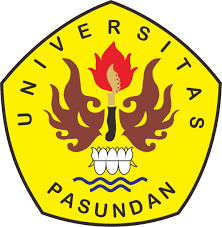 FAKULTAS ILMU SOSIAL DAN ILMU POLITIKUNIVERSITAS PASUNDANBANDUNG2019